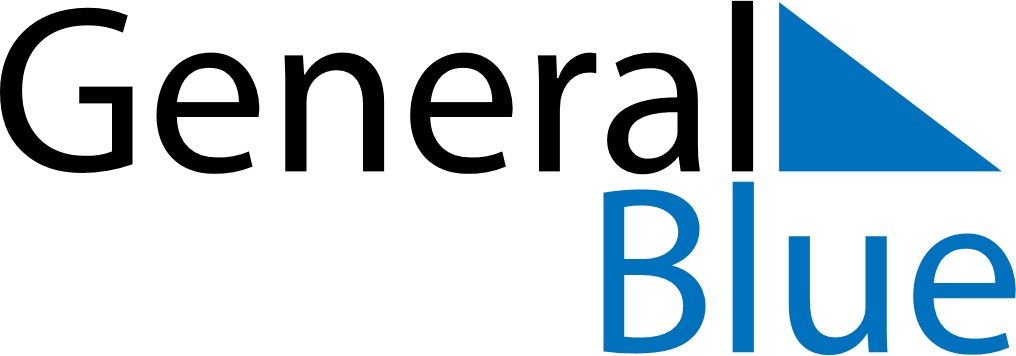 Weekly Meal Tracker October 16, 2023 - October 22, 2023Weekly Meal Tracker October 16, 2023 - October 22, 2023Weekly Meal Tracker October 16, 2023 - October 22, 2023Weekly Meal Tracker October 16, 2023 - October 22, 2023Weekly Meal Tracker October 16, 2023 - October 22, 2023Weekly Meal Tracker October 16, 2023 - October 22, 2023MondayOct 16TuesdayOct 17TuesdayOct 17WednesdayOct 18ThursdayOct 19FridayOct 20SaturdayOct 21SundayOct 22BreakfastLunchDinner